Colegio Providencia					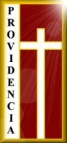 Del sagrado corazón						Temuco                                                 HORARIO DE CLASES ONLINECURSOPROFESORA JEFECURSOPROFESORA JEFEKKKCURSOPROFESORA JEFECURSOPROFESORA JEFESra: Ursula MartinezSra: Ursula MartinezSra: Ursula MartinezLUNESMARTESMIERCOLESJUEVESVIERNESCIENCIAS10:00-10:45EDUCACION FISICACada 15 días11:00-11:45MATEMATICA11:00-11:45LENGUAJE